Commitment to Learning								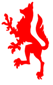 High ExpectationsAll Can SucceedConfidence and courageEveryone Valued EquallySchool Librarian  Person SpecificationThis Person Specification gives a description of the skills, abilities and qualities that are required by the post holder.  It is a particularly important document to consider when you are writing your application form as it provides a “benchmark” against which applicants will be short listed.  Only candidates who can demonstrate that they meet the criteria will be invited to interview.EssentialEXPERIENCE At least two years working in a library or information centre Experience of working with young people preferably in a secondary school settingKNOWLEDGE/ SKILLSPassionate about the importance of literacy for young peopleComfortable delivering group talks and facilitating work with groups of students or staffAble to lead and support new initiatives within subjects and across the school delivering projects such as accelerated readingThe ability to manage and disseminate information in a range of different media An awareness of current educational practice and a keen interest in teaching, learning, and Continuing Professional DevelopmentUnderstanding of legal compliance and best practice for managing libraries and resourcesExcellent communication and strong organisational skills Be a proactive team member within the wider staff community Budget management skills Knowledge, understanding and competence in ICTBehaviour management skills Learning support skillsDisplays commitment to the protection and safeguarding of children and young people Commitment to Equal OpportunitiesInitiative and flexibility Commitment to providing a high quality servicePatience and a sense of humour.DesirableProfessional qualification in LibrarianshipAwareness of current Health & Safety policies and proceduresChild Protection trainedExperience of working with external companies or providers of library servicesExperience working in environments with a broad range of pastoral and special educational needs